Sailing 2020 Jadran–Pirovac  velikonoce 9.4.-13.4.2020  cvičná plavba Aquasail  Bavaria 44 + Bavaria 36. Odjezd z Brna 8.4. večer. Návrat 14.4. v časných ranních hodinách. Cena 5.000,-Kč za osobu. Proviant, pití a doprava podobně kolem 1.300,-Kč na osobu. 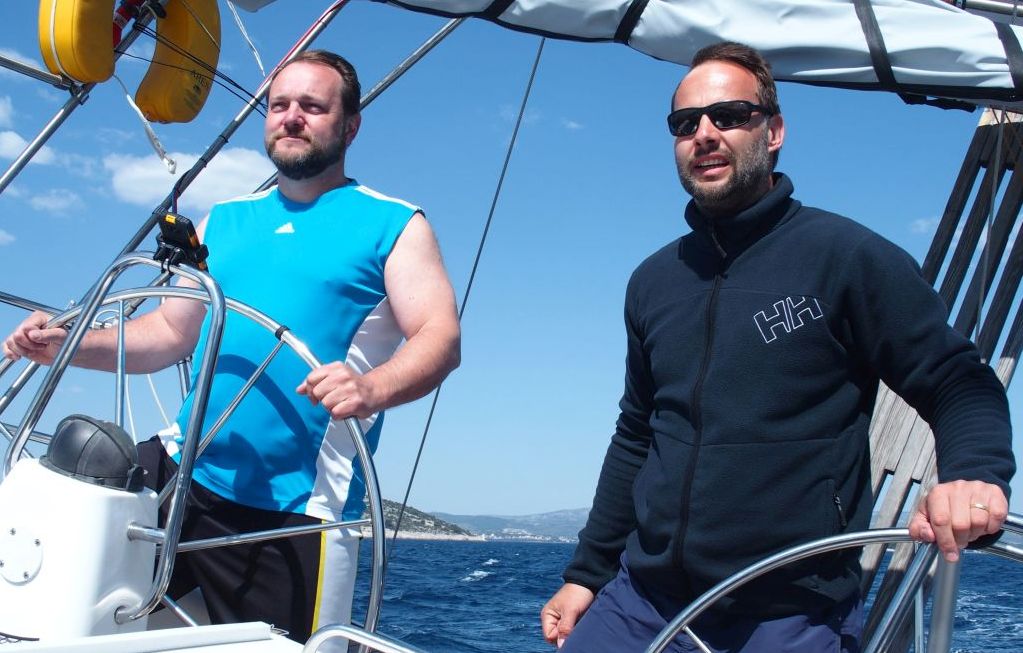 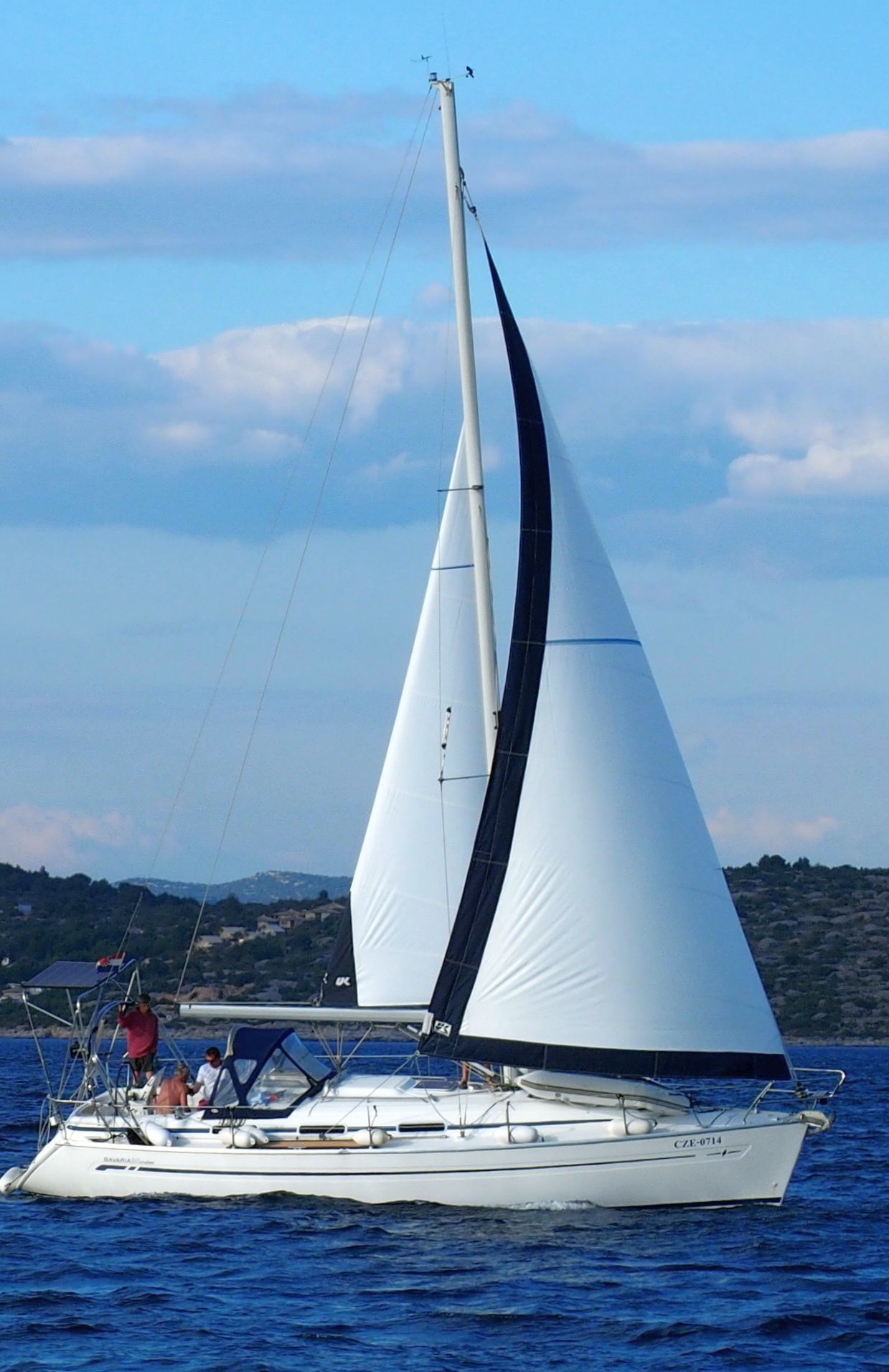 Ondřejov 21.2.2020 18:00:  Setkání v Ondřejovském mlýněna téma: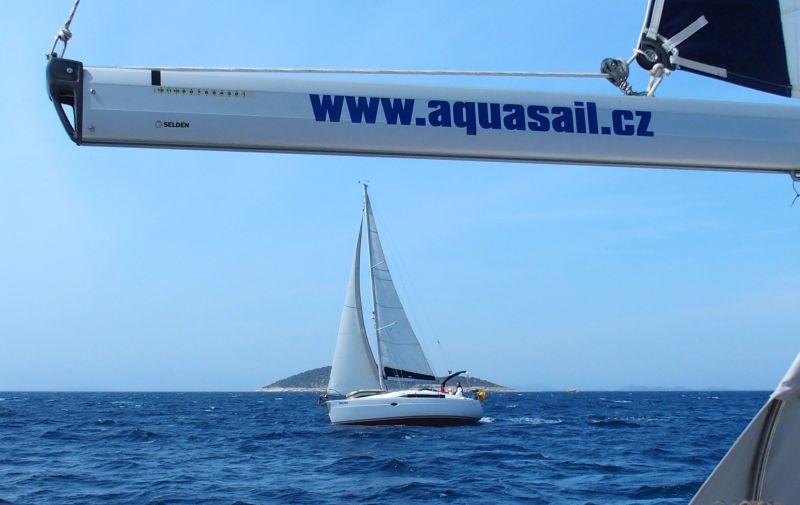 PLAVBA do ZEMĚ FRANTIŠKA JOSEFAO PŘÍBĚHU ODVAHY A HOUŽEVNATOSTI VYPRÁVÍ JACHTAŘ PETR ONDRÁČEK, SKVĚLÝ NAVIGÁTOR, VYPRAVĚČ A CESTOVATEL PROSTŘEDNICTVÍM FOTOGRAFIÍ, FILMU POZNÁME DRSNÉ KONČINY NA SEVER OD RUSKAUbytování je možné ve vlastním spacáku na mlejně, koštuňk moravského vína a pálenky, v sobotu dopoledne hvězdárna Ondřejov.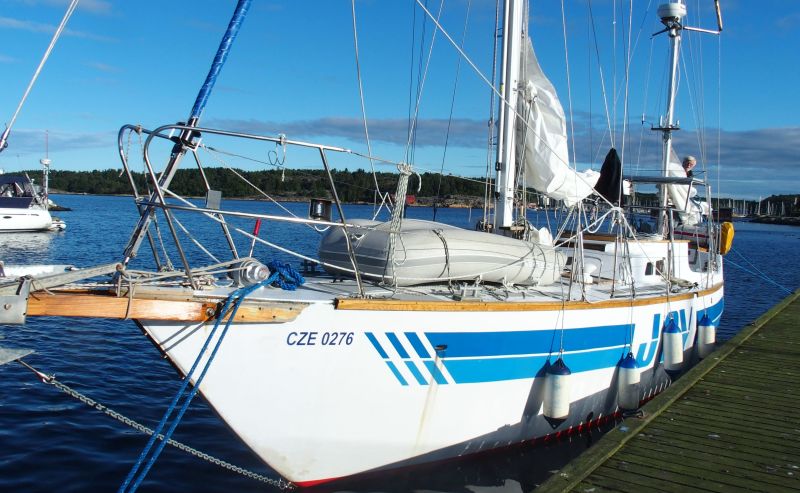 Madeira – Kanárské ostrovy:   21.3.-5.4.2020 - JOY 12 m s Jardou Ročákem, cca 20 tis.se vším všudy, vč.letenek, 1 volné místo.Makaronézie -  Kanáry, Madeira, Azory atd. podle domluvy s Jardou Ročákem v termínu duben - září 2020. Ceny dle nákladů, domluva nutná co nejdříve, nejpozději a nejlépe 21.2.2020 v Ondřejově.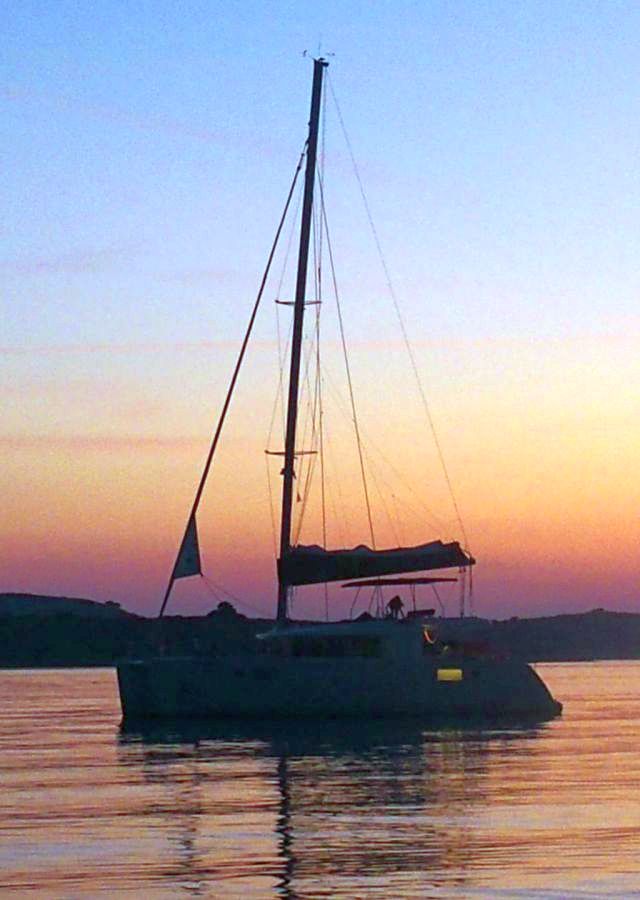  Jadran–Pirovac:  26.9.- 4.10.2020:   Aquasail  Bavaria 44 + Bavaria 36 – plavba podél dalmatských ostrovů, program dle dohody, momentálně obsazeno, uvidíme při placení zálohy.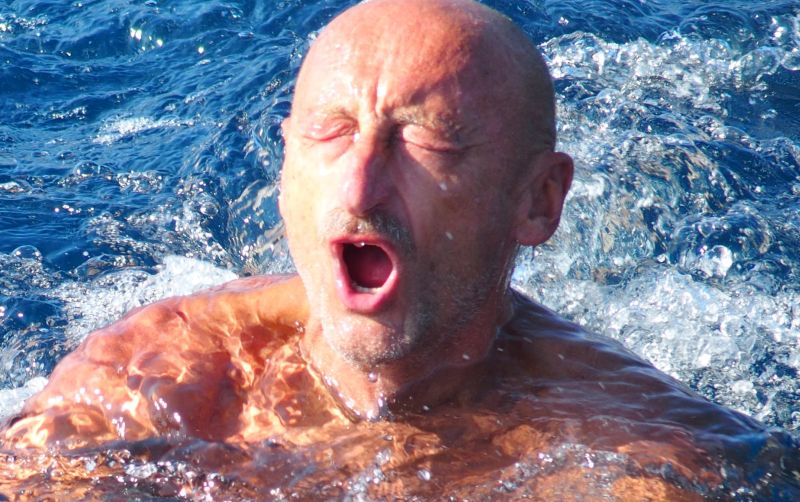 